Holy Thursday, The Mass of the Lords SupperCelebrant: Fr. James Lehman, FCMReader:  MarthaOrder of the Mass:  March 28, 2024, Page 134 in the Hymnal.Entrance:  The Summons #687		Gloria #138Readings:Exodus 12:1-8,11-14Psalm: 116#63.  Our Blessing-Cup.  Our blessing-cup is a communion with the Blood of the Lord.1 Corinthians 11:23-26Gospel Acclamation:  Praise to you, Lord Jesus Christ, King of endless glory!John 13:1-15.HomilyWashing of the Feet: The Servant Song #661Preparation of the Altar: All Who Hunger #817Service Music:		Sanctus #161		Memorial Acclamation #162Amen #163Our Father (spoken)Agnus Dei #165Communion Music:  Pan de Vida #811Concluding Rite: #154		Parish Announcements		Final BlessingRecessional:  Sing: Hail Our Savior’s Glorious Body #426 while processing to the Chapel with the Blessed Sacrament. Friday of the Passion of the Lord(Good Friday)Celebrant: Fr. Rogelio MartinezReader:  Alex and TommyOrder of the Mass: March 29, 2024, Page #134 in the Hymnal.Entrance:     Silent PrayerPART ONE:  Liturgy of the Word:		Psalm:  22#22		Gospel:  (no acclamation).		Priest:  “The passion of Our Savior Jesus Christ 			   According to John”.		               Response: Jesus, Remember Me #422.	Narrator:  “Again, Peter denied it (at that moment          a rooster crowed)”.  	               Response:  Jesus, Remember Me #422.	Narrator: “Then He bowed His Head and gave up	His spirit”.		    Response:  Jesus, Remember Me #422.PART TWO:  Veneration of the Cross:	Priest:  This is the wood of the cross on which hung the Savior of the world.	People: Come let us worship.	Music:  O Lord, Hear My Prayer #566.PART THREE:  	Communion:  Instrumental Music	Recessional:  Silence  	      The Easter Vigil in the Holy NightCelebrant:  Fr. Louie AmezagaExultet:  Fr. James Lehman, FCMReaders:  Aimee & KathieOrder of the Mass: March 30, 2024, Page #134 in the Hymnal.Assemble in the Parish HallEaster Proclamation: Fr. James Lehman, FCM		Genesis 1:1, 26-31Music:  Though the Mountains May Fall #595—Verse: #1		Genesis: 22:1-2, 9, 10-13, 15-18Music: Though the Mountains May Fall #595---Verse: #2		Exodus 14:15; 15:1Music: Though the Mountains May Fall #595---Verse: #3,4		Exodus 36:16-28Psalm: 63#42 Your Love Is Finer than Life.  O God, I seek you, my soul thirsts for you, your love is finer than life.Gloria #138---Candles lit and bells rung.		Romans 6:3-11		Alleluia #266Gospel:	Mark 16:1-8HomilyRenewal of Baptismal Promises.Music and Sprinkling of Holy Water:  Come to the Water #502.Preparation of the Gifts:  Sing With All the Saints in Glory #442. Service Music:		Santus #147		Memorial Acclamation #148-A		Amen 149		Our Father (spoken)		Agnus Dei #152Communion Music:  Christ, Be Our Light # 512Concluding Rite: #154.		Parish Announcements		Final BlessingRecessional:  Jesus Christ Is Risen Today #457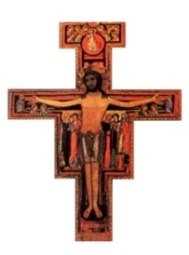 Holy Family American National Catholic ChurchA Catholic Church Where All Are Welcome702 Parker RoadLas Cruces, NM 88005-2149Phone: 575-644-5025 or 575-524-6807WEBSITE:  http://www.holyfamilyancc.comPastor-Fr. James Lehman, FCMEmail:  jlehman@anccmail.org Associate Pastor-Fr. Louie AmezagaEmail:  lamezaga@anccmail.org Associate Pastor-Fr. Rogelio MartinezEmail: rmartinez@anccmail.orgAssociate Pastor-Fr. Alex UrenaEmail: aurena@anccmail.orgChurch Secretary- Bill SampsonChurch’s Email: holyfamilyancc@qwestoffice.netMusic Director---Eike GunnarsonEmail: eikegun@aol.comChurch Office Hours:Tuesday – Friday: 12:30p.m. – 4:30p.m.Mass Schedule:Saturday Eucharistic Liturgy:  4:30 p.m. Sunday Eucharistic Liturgy:    10:30 amSt. Ignatius of Antioch (circa 107 AD) was the first to use the word Catholic (Greek word is catha holos) meaning the “gathering of the whole” of the people.  The ancient undivided Church adhered to the early Ecumenical Councils.  There are several Catholic Churches in this tradition. The Assyrian Church of the East, and Oriental Orthodox left in the 5th Century and the Roman Catholic and Eastern Orthodox separated in 1054.  Others left later: Anglican (16th Century) and Old Catholic Churches (19th Century) but all are part of this Catholic tradition and believe there is a need for apostolic succession of bishops.  We also share a common liturgical, sacramental, and theological tradition.